Bio-Data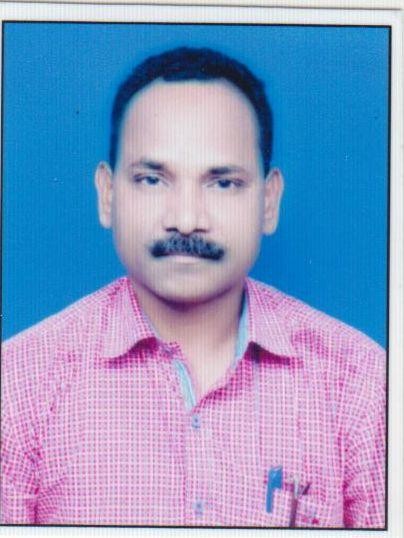 Research Publication:Books: (i) Kujur Nister; Single Author, Birhor Janjati me Shiksha Dasha avam Dishaye, Aayu Publications, New Delhi, 2018, ISBN: 97893-93-85161-78-0.(ii) Kujur Nister; Single Author, Adim Janjati Korwa, Singhai Publishers and Distributors Raipur, 2011, ISBN: 81-89546-04-X.Chapter in books:(i) Kujur Nister; Main author and P.K. Sharma, Co- author; Chapter, Korwa Janjati ki Arthik esthiti: Chhattisgarh ke Jashpur Jile ke Visesh Sandarv me, ed. S.N. Choudhry and Maneesh Mishra, Adivashi Vikash	Uplabdhyan avom Chunotiyan, Part.-I, Concept Publishing Company, New Delhi, 2012, p.212-227, ISBN- 13:978-81- 8069-835-4(ii) Kujur Nister; Single Author, Rojgar ki talash me manw taskro ke Changul me Fasti Janjati Mhilaye : Chhattisgarh Rajya ke Visesh Sandarbh me, ed. S.N. Choudhry and Maneesh Mishra, Aadivashi Mhilao ke Virudh Apradh, Concept Publishing Company, New Delhi, 2017, p.129-143, ISBN-13-978-93-86682-15-4  (iii) Kumari Ranjna, Main author, Kujur Nister; Co-author, Chapter; Jansankhya Vrdhi ka prabhao, ed. Institute For Social Development and Research, Ranchi (Jharkhand) India, 2015, p.183&187]ISBN: 978-81-923984-7-1Research Article:International - 02National -32Nister, K. (2013). vk/kqfudhdj.k dk dekj tutkfr ifjokj ij izHkko ¼NRrhlx< jkT; ds xfj;kcan ftyk ds fo'ks"k lanHkZ esa½ NRrhlx< foods]=sekfld 'kks/k if=dk] 42] 36-39.Nister, K. (2013). tutkfr fodkl esa iapo’khZ; ;kstukvksa dh Hkwfedk ¼t'kiqj ftyk ds xzke ldjMsxk ds mjkao tutkfr ds fo'ks"k lanHkZ esa½ An International Peer- Reviewed Research Journal for Humanities and Social Sciences (RJHSS), 4(1), 76-81.Nister, K. (2013). Role of Ashram Shala Policy in Education Development of Hill Korwa, International Journal for Social Development, Institute for Social Development and Research Gari  Hotwar, 1(1), 26-31.Nister, K. (2013). tula[;k o`f} dh pqukSfr;ksa ls tq>rk vkfne tutkfr cSxk] IJRRSS International Journal of Reviews and Research in Social Sciences, 1(2), 41-44.Nister, K. (2013). iwathoknh 'kks"k.k uhfr vkSj yksdra=h; lekt O;oLFkk] IJASS,  International Journal of Advances in Social  Sciences, 1(2), 48-50.Nister R.K.& Nister, K. (2013), f'k{kk ds lanHkZ esa % Lokeh foosdkuUn Journal of Regional Studies , Special Issue on the Birth Anniversary of  Swami Vivekanand, Bi- annual Journal of the Center for  Regional Studies, 24, 199-201.Choube M. & Nister K. (2014). ,dk;Z'khy uofookfgr nkEiR; esa ikfjokfjd lketL; dh pqukSfr;ka ¼jk;iqj uxj ds fo'ks"k lanHkZ esa ½] International Research Journal  SHOD – SAMPRESHAN, 9(3)- 115-119Nister, K. (2014). vkfne tutkfr dekj ds fodkl esa 'kkldh; fodkl ;kstukvksa dh Hkwfedk ¼xfj;kcan ftyk ds Nqjk fodkl[k.M ds fo'ks"k lanHkZesa½ IJRRSS  International Journal of Reviews and Research in Social Sciences, 2(3), 189-193.Nister, K. (2014). xzkeh.k efgykvksa ds csjkstxkjh mUewyu esa eujsxk ;kstuk dh Hkwfedk ¼NRrhlx<+ jkT; ds MksdjkHkkBk iapk;r ds fo'ks"k lanHkZesa xzkeh.k fodkl leh{kk]jk"Vªh; xzkeh.k fodkl laLFkku gSnjkckn] 54] 29-36.Nister, K. (2015). The Economics Crisis and Possibility of Potato Cultivation in Hill Korwa Tribe, Research Journal. Humanities and social Sciences, 6 (2), 111-115.Choube M. & Nister K. (2014). vkfFkZd fodkl ;kstuk vkSj tutkfr fcjgksj% NRrhlx<+ jkT; ds t'kiqj  ,oa jk;x<+ ftys ds fo'ks"k lanHkZ esa] tujy vkWQ fcgkj dk vkfFkZd ifjn`";] 12] 5-11.Nister, K. (2015). xzkeh.k fodkl ;kstukvksa dk vkfne tutkfr dekj ij izHkko ¼xfj;kcan ftyk ds eSuiqj fodkl[k.M ds lanHkZ esa½ International Journal of  Advance in  Social Sciences, 3 (2), 53-57Nister, K. (2015). ,eSnkuh NRrhlx<+ esa efgykvksa dks 'kksSp tkus dh leL;k]   International Journal  Reviews and Research in Social Science, 3(2), 53-58.Beck, P. & Nister, K. (2015). LoPN is;ty dh pqUkkSfr ls tw>rk vkfne tutkfr ik.Mksa] Research Today A Quarterly Multidisciplinary Peer Reviewed Research Journal, 18, 183-188.Nister, K. & Kumar, S. (2016). Impact of Displacement on Tribal Groups: A Pilot Survey Report, International Journal of Development Research, 6(9), 9532-9536.Nister, K. & Kumar, S. (2016). Sociological review of Mendicancy, International Journal of Management and Social Science, 4(10), 126-130.Nister, K. & Kumar, S. (2017). Impact of Industrialization and Displacement on Tribal Groups (special reference to various industries of Raigarh District (Chhattisgarh)), International Journal of Current Research, 9(7), 53.Nister, K. (2018). eSnkuh NRrhlx<+ esa efgykvksa dks 'kksSp tkus dh leL;k]   International Journal  Reviews and Research in Social Science, 6(3), 366-372.Rashmi, K.. & Nister, K. (2018). A Sociological Study of Educational Status of particularly Vulnerable Tribal Group Birhor, Research Journal of Humanities and Social Sciences, 9(4), 855-858. https://www.google.comNister, K. & Kumar Shailendra (2016), Impact of Displacement on Tribal Group : A Pilot Survey Report,  International Journal of Development Research, Vol. 06, Issue, 09, pp.9532-9536, September, 2016, Available online at http://www.journalijdr.comKumar, Shialendra & Kujur  Nister (2016),  Sociological review of Mendicancy International Journal in Management and Social Science (IJMSS), (Impact Factor- 6.178),  Vol.04, Issue-10, October, 2016, pp.126-130, http://www.ijmr.net.inNister, K. & Kumar Shailendra (2017), Impact of Industrialization and displacement on Tribal Groups (Special  Reference to Various Industries of Raigarh District (Chhattisgarh))  International Journal of Current Research, Vol. 9, Issue, 07, pp.53719-53723, July, 2017. http://www.journalra.comNister Kujur and Shailendra Kumar;  Development, Displacement and Rehabilitation in Tribal Communities (Special Reference to Various Industries and Kelo of Raigarh District, Chhattisgarh), Paper Accepted, Indian Journals.com, Asian Man, Vol. 13, No. 1, Jan-June 2019  achoudhary@indianjournals.comPaper Presented Conference/ Seminar:International - 03 +National – 36 +Resource Person:(i) 5 Lecture Delivered as Subject UGC Coaching Center, Pt. Ravishankar Shukla University, Raipur.(ii) 3 Lecture Delivered as Subject expert IGNOU Gyan Vani Radio programme.(iii) National Seminar on “Emerging Modern Industrial Capitalistic Civilization in India” organized by Kalyan P.G. College, Bhiali Nagar, Durg (CG) on October 18-19, 2013.(iv) National Seminar on “Socio-Economic Analysis of Baiga Tribes” organized by Department of Economics, A.P.S.G. Govt. P.G. Kawardha (CG) on October 20-21, 2015.(v) Lecture Delevired on “Research Methodology” organized by Govt. Viranga Avanti Bai College, Chuikhadhan, Rajnandgaon (CG) on November 29, 2014.Coordinator:(i) Co-coordinator – UGC NET Choching Sell, Pt. Ravishankar Shukla University, Raipur (C.G.) India.(ii) Co-coordinator- End Line Survey Report-2019 sponsored by Election Commission of India, New Delhi, survey conducted by School of Studies in Sociology, Pt. Ravishankar Shukla University, Raipur (C.G.) India.(iii.) Course Coordinator-ICSSR New Delhi Research Methodology /SPSS/Capacity Building Workshop in Ph. D Scholar – Successfully organized two programs :(a) 22-31 July 2014(b) 19-28 July 2016Organized Seminar :Organizing Secretary, National seminar on Social Challenges in 21st Century, Feb.10-12, 2014, Organized by School of Studies in Sociology, Pt. Ravishankar Shukla University, Raipur (C.G.) India.Academic Membership:(i) Member of the Sociology Study Board, Pt. Ravishankar Shukla University, Raipur (C.G.) Notification S. No. 1534/ A. Board/Ac./ 2014 Dated 13/10/2014.(ii) Member of the Academic Council of Sociology, Kalyan (Autonomous) P.G. College, Bhilai Nagar, Durg (C.G.) Notification S. No.42/Exam./Conf./2015 Dated 16.01.2015.(iii) Life Membership of the Indian Sociological Society (ISS), LMI- 3258, Institute of Social Sciences 8 Nelson Manela Road, Vasant Kunj, New Delhi.(iv) Life Membership of the Research Journal Madhya Bharti, Dr. hari Shingh Gour Central University, Sagar (MP), India.(v) Member of Editorial Advisory Board, Peer Reviewed Journal for Social Development A Quarterly of ISDR, ISSN 0975-0142, Vol. 4. No.1, Jan-Mar.2012, Institute for Social Development and Research, Ranchi (Jharkhand) India.(v) Member of Associated Editorial Board, Journal of Reviews and Research in Social Sciences, ISSN-2347-5145. Vol. 01, Issue 02, Oct. 2013.(vi) Counselor MSW IGNOU Raipur more than 12 year.(vii) Member of DRC, School of Studies of Sociology, Pt. Ravishankar Shukla University, Raipur (CG), India.Centre Superintendent:(i) Senior Centre Superintendent, Annual Examination 2007, Shri Pariganga College, Manipur, District- Gariyaband Pt. Ravishankar Shukla University, Raipur (CG).(ii) Assistant Superintendent, Semester Examination June 2009, Pt. Ravishankar Shukla University, Raipur (CG).(iii) Assistant Superintendent, Annual Examination 2009, Pt. Ravishankar Shukla University, Raipur (CG).Committee Member:(i) Member of Central Anti-ragging Squad-2008.(ii) Member of University Level NSS, Salahkar Committee-2007-08.(iii) Member of University Level NSS, Salahkar Committee-2008-09.(iv) Member of University Level NSS, Salahkar Committee-2009-10.Declaration:I hereby declare that all the above information is true to the best of my knowledge and beliefs.Dr. Nister KujurName (in Block Letters): Dr. NISTER KUJURFather’s Name: Late Philip KujurDepartment: School of Studies in Sociology & Social Work     Pt. Ravishankar Shukla University   Raipur (C.G) -492010Date of Appointment: 21.09.2003Current Designation : Associate Professor Grade Pay: 37400 -6700+ 9000/-Date and Place of Birth: 10 April 1973 District- Jashpur (C.G.)Gender: MaleMarital Status: MarriedNationality: IndianCorrespondence Address (with pin code): School of Studies in Sociology & Social Work    Pt. Ravishankar Shukla University   Raipur (C.G) -492010Email Id.: nister.kujur@yahoo.comMobile No: 08982463227Academic Qualifications: M.A., M. Phil, NET, Ph, D (Sociology)Specialization: Tribal Studies in Rural Area & Rural     SociologyTitle of Ph.D. Research work: Korwa Janjati ki Samajik-Arthik Sthiti ka ek  Samajsatriya Adhyanyan (Jashpur Jila ke     Visesh Sandarv me)Teaching Experience:16 YearsResearch Guidance(i) Guided: 22 M. Phil Students (ii) Awarded: 06 Ph.D. Research Scholar (iii) Submitted Thesis  : Nil  Ph.D. Research Scholar  (iv) Registered and ongoing their research work: 02 Ph.D. Research Scholar (v) DRC. Allotted Candidate- 03  (Not registered). Research Guidance(i) Guided: 22 M. Phil Students (ii) Awarded: 06 Ph.D. Research Scholar (iii) Submitted Thesis  : Nil  Ph.D. Research Scholar  (iv) Registered and ongoing their research work: 02 Ph.D. Research Scholar (v) DRC. Allotted Candidate- 03  (Not registered). Project work Completed:  Minor Research Project. (i) Dr. Nister Kujur: Principal Investigator  Project Title- Educational status of Hill Korwa Tribe. (With Special district) Funding Agency - UGC, New DelhiSanction Amount 1.35 Lacs Duration 18 Month, June 2012 to Oct. 2014 Status: Report Submitted(ii) Dr. Nister Kujur: Principal Investigator Project Title- A Sociological Study of Educational status of Primitive tribe- Birhor  (with special reference to Jashpur and Raigarh district of Chhattisgarh state)Funding Agency - Chhattisgarh Council of Science and Technology (CGCOST) Raipur Sanction Amount 2.00 Lacs, Duration 2 years 31 Aug. 2012 to Oct. 2014 Status: Report Submitted Project work Completed:  Minor Research Project. (i) Dr. Nister Kujur: Principal Investigator  Project Title- Educational status of Hill Korwa Tribe. (With Special district) Funding Agency - UGC, New DelhiSanction Amount 1.35 Lacs Duration 18 Month, June 2012 to Oct. 2014 Status: Report Submitted(ii) Dr. Nister Kujur: Principal Investigator Project Title- A Sociological Study of Educational status of Primitive tribe- Birhor  (with special reference to Jashpur and Raigarh district of Chhattisgarh state)Funding Agency - Chhattisgarh Council of Science and Technology (CGCOST) Raipur Sanction Amount 2.00 Lacs, Duration 2 years 31 Aug. 2012 to Oct. 2014 Status: Report Submitted Project work Completed:  Major Research Project (i) Dr. Nister Kujur: Principal InvestigatorProject Title- “Vikash Pariyojna aour Janjati Visthapan avom Punarvash (Chhattisgarh Rajya ke Raigarh Jila ke Pripecha Me” Funding Agency : ICSSR New DelhiSanction Amount 5.60 LacsDuration: March 2015 to Submission Date April 2019Evaluation certificate is received. Result is Very Good   Project work Completed:  Major Research Project (i) Dr. Nister Kujur: Principal InvestigatorProject Title- “Vikash Pariyojna aour Janjati Visthapan avom Punarvash (Chhattisgarh Rajya ke Raigarh Jila ke Pripecha Me” Funding Agency : ICSSR New DelhiSanction Amount 5.60 LacsDuration: March 2015 to Submission Date April 2019Evaluation certificate is received. Result is Very Good   